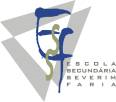 1 – Nunca	2- Poucas Vezes	3 – Com frequência	4- SempreGrelha de Avaliação – Actividade PráticaGrelha de Avaliação – Actividade PráticaAno lectivo : ____/____ Ano/ Turma:_______Ano lectivo : ____/____ Ano/ Turma:_______ Actividade:  Data:NomeNúmero123456789101112131415161718192021222324252627Saber FazerAplica conhecimentos teóricosSaber FazerManuseia correctamente o materialSaber FazerSegue o procedimentoSaber FazerRegista o que observaSaber FazerRealiza as actividades propostasSaber SerRevela criatividadeSaber SerFormula questões pertinentesSaber SerParticipa espontaneamenteSaber SerRespeita os colegasSaber SerAjuda os colegasSaber SerRevela curiosidade pela tarefaSaber SerCumpre as regras